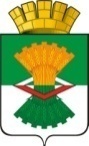 АДМИНИСТРАЦИЯМАХНЁВСКОГО МУНИЦИПАЛЬНОГО ОБРАЗОВАНИЯПОСТАНОВЛЕНИЕ25 июля 2019 года                                                                                             № 546п.г.т. МахнёвоО проведении муниципальной профилактической акции «Правила дорожного движения достойны уважения», на территории Махнёвского муниципального образованияВ целях воспитания у ребенка активной позиции участника дорожного движения, как совокупности представлений о правилах поведения на улице, осознанного ответственного решения к их выполнению и позитивного опыта реализации правил в совместной с взрослыми деятельности,    руководствуясь Уставом Махнёвского муниципального образования, ПОСТАНОВЛЯЮ:Провести 01 августа 2019 года муниципальную профилактическую акцию «Правила дорожного движения достойны уважения», на территории Махнёвского муниципального образования.Утвердить план основных мероприятий профилактической акции «Правила дорожного движения достойны уважения» на территории Махнёвского муниципального образования (приложение №1).Утвердить смету расходов на проведение профилактической акции «Правила дорожного движения достойны уважения» (Приложение № 2).Начальнику отдела бухгалтерского учета и отчётности Администрации Махнёвского муниципального образования (Киселева С.М.) выделить 21 250 (двадцать одну тысячу двести пятьдесят)  рублей на организацию и проведение акции, согласно смете расходов за счёт средств, предусмотренных на 2019 год   муниципальной программой «Формирование законопослушного поведения участников дорожного движения в Махнёвском муниципальном образовании на 2018 – 2023 годы» (0314,3200222314,244).Разместить настоящее постановление на официальном сайте Махнёвского муниципального образования.Контроль за исполнением настоящего постановления оставляю за собой.Глава Махнёвского муниципального образования 		                                         А.В. ЛызловПриложение №  1 к постановлению АдминистрацииМахнёвского муниципального образованияот 25.07.2019  №  546План основных мероприятий профилактической акции «Правила дорожного движения достойны уважения» на территории Махнёвского муниципального образованияПриложение №  2 к постановлению АдминистрацииМахнёвского муниципального образованияот 25.07.2019  №  546СМЕТА РАСХОДОВна проведение муниципальной профилактической акции «Правила дорожного движения достойны уважения», на территории Махнёвского муниципального образования№Перечень мероприятийОтветственные1.Проведение акции «Правила дорожного движения достойны уважения» на территории п.г.т. Махнёво  Отдел образования и молодежной политики Администрации Махнёвского муниципального образования, МБОУ «Махнёвская СОШ»2.Проведение акции «Правила дорожного движения достойны уважения» на территории с. Измоденово  Отдел образования и молодежной политики Администрации Махнёвского муниципального образования, филиал МБОУ «Мугайская ООШ» - «Измоденовская ООШ»3.Проведение акции «Правила дорожного движения достойны уважения» на территории с. Мугай  Отдел образования и молодежной политики Администрации Махнёвского муниципального образования, МБОУ «Мугайская ООШ»4.Проведение акции «Правила дорожного движения достойны уважения» на территории п. Санкино  Отдел образования и молодежной политики Администрации Махнёвского муниципального образования, МБОУ «Санкинская СОШ»№ п/пМероприятиеКол-воСтоимость (руб.)Сумма (руб.)Исполнитель1.2.Атрибутика для проведения акции (жилеты для классов ЮИД) Атрибутика для проведения акции (брелки сосветовозвращающими элементами)402502504510 000 11 250Начальник отдела образования и молодежной политики Администрации Махнёвского муниципального образования Т.В. БерстеневаИтого:21 250